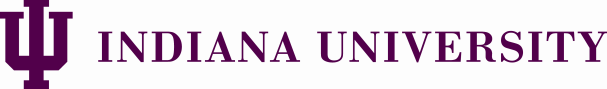 Kuali Protocols NEW Form Guide – Not Human Subjects Research 
Published 07.01.2023 (version 13)This form guide is meant as a tool for investigators, HRPP staff, and IRB members and provides information about the Kuali Protocols NEW form. This information is meant as a tool only and should be considered guidance. Please contact the HRPP if you are unsure how to answer a specific question.Question IDQuestionOptionsGuidanceGeneral InformationGeneral InformationGeneral InformationGeneral InformationN/APrincipal InvestigatorUser listStart typing the value and options will appear. Select desired option.N/ALead UnitUnit listThis is the IU unit under which the research will be conducted. Typically, this is the PI’s division or department. For non-IU PIs, enter “External Organization.” Start typing the value and options will appear. Select desired option.N/AStudy TitleEnter Study TitleProtocol TypeProtocol TypeProtocol TypeProtocol Type0100Select your protocol type.ExemptExpedited/Full BoardRequest to rely on a non-IU IRBNot Human Subjects ResearchHumanitarian Use Device (HUD)Emergency Use (This is rare. Contact the HRPP at irb@iu.edu before selecting.)If you are unsure of your protocol type, visit the protocol decision tree for more information.Research PersonnelResearch PersonnelResearch PersonnelResearch PersonnelPersonnel ListSelect +Add Line to list each personPersonnel ListSelect +Add Line to list each personListThis Personnel list is for Research Personnel Only. For individuals who need access to the protocol but are not research personnel, add them to the Permissions tab.For NEW studies and amendments changing the PI, you must click on the pencil icon to complete all required information in the person record.N/APersonUser listN/AEmail AddressAuto-filled based on person selectedN/AResearcher RolePrincipal Investigator (PI)Co-PIKey PersonnelSite-specific PIOther Research StaffN/AIF Researcher Role = Principal Investigator (PI)Home UnitUnit list0144IU Faculty/Staff or Student?YesNo0164
IU RoleIF 0144 = Yes AND Researcher Role = PISelect IU RoleTenure Track or Clinical FacultyAdjunct, Emeritus or Visiting FacultyStaffStudent/Resident/FellowOtherIf multiple roles, select the capacity in which the individual will be conducting this research. Adjunct faculty, visiting faculty, students, residents, and fellows generally are not eligible to serve as PI for IU research. Before submitting, review the IU PI eligibility information [embed link] and ensure you have identified an eligible individual to serve as PI. 0165IF 0164 = Staff OR OtherIU Title/RoleFree text0166
AffiliationIs the researcher affiliated with any of the following? Select all that apply.IU Health/IU Health PhysiciansEskenazi Hospital/Health & Hospital Corp of Marion CountyRoudebush VA Medical CenterRegenstrief InstituteRehabilitation Hospital of IndianaPurdue University Pharmacy PracticeNone of the AboveAffiliation includes employment, having hospital privileges, and in the case of Purdue Pharmacy Practice, being a student.If None of the above is selected and 0144 is No, remove this personnel entry, answer “Yes” to 0195 and list this person in the Non-affiliated Personnel List below.N/APermission TypeFull AccessRead-Only0142TrainingWill display applicable CITI training courses for person and note if active or expired.0109 COI DisclosureStatusDisposition (IRB Admin only)N/APeople AttachmentsSelect +Add Line to list each attachmentN/AAttachmentDrag & drop a fileN/ANameFree textN/AAttachment TypeCurriculum VitaeConflict of InterestCITI or Other Training DocumentationNon-affiliated investigator agreementSite Specific Personnel ListOtherN/ACommentsFree text0259Are there any affiliated personnel you are unable to add because they were not found in the drop down list?YesNoExamples of affiliated institutions include: Eskenazi Health, IU Health, Regenstrief Institute, Rehabilitation Hospital of Indiana, and Roudebush VAMC.0196IF 0259 = YesList the first and last name, email address, institution, and Researcher Role for this person.Free text0195Are you requesting that the IU IRB serve as the IRB of record for any non-affiliated research personnel?YesNoIF 0195 = YesNon-affiliated Personnel ListSelect +Add Line to list each person0197NameFree text0198Email addressFree text0199Researcher RoleCo-PIKey PersonnelSite-specific PIOther Research Staff0260Choose the research activities which will be conducted by non-affiliated researchers.Enrollment of subjects, including obtaining informed consent and/or authorizationConducting research interventions or interactionsReceipt or analysis of identifiable data or identifiable biospecimensOther0261If 0260 = OtherDescribe the Other research activities non-affiliated researchers will conduct.Free textN/ANon-affiliated Personnel AttachmentsSelect +Add Line to list each attachment0262Upload AttachmentsFor example, documentation of CITI training, Conflict of Interest disclosure, or Non-affiliated Investigator Agreement, as applicable.Drag & drop a fileAttachment TypeDrop downCurriculum VitaeConflict of InterestCITI or Other Training DocumentationNon-affiliated investigator agreementSite-Specific Personnel ListOtherResearch BasicsResearch BasicsResearch BasicsResearch Basics0102Will the study be funded, fully or partly, by any of the following sources (this includes pass through funding)? Select all that apply.Federal fundingIndustry/For-profit entityOther external sourceNo external fundingIf a funding proposal is pending and you will conduct the research regardless of receipt of funding, select "No external funding" and submit an amendment to update this response if funding is received. If you will only conduct the research if funding is received, select the applicable funding source.0192IF 0102 = Federal fundingIs your study funded by or through the National Institutes for Health (NIH)?YesNoIf Yes, ensure you list the specific NIH funding institute in the list below in addition to any other funding sources.0103IF 0102 = Federal funding, Industry/For-profit entity, OR Other external sourceList Funding SourcesSelect +Add Line to list each funding sourceList, Free textThis is a list. You can enter as many funding sources as is necessary.0750Choose the category of activities which will be conducted by IU-affiliated individuals. Select one.Case reportQuality improvement/quality assurance project not intended to contribute to generalizable knowledge Receipt and/or analysis of coded private information or biospecimensReceipt and/or analysis of a limited data setReceipt and/or analysis of fully deidentified dataReceipt and/or analysis of only decedent PHIStudent project not intended to contribute to generalizable knowledgeWaiver of HIPAA Authorization: IU-affiliated individuals are not engaged in human subjects research but require a waiver of authorization to access or use identifiable information or biospecimens protected by HIPAAOther (examples include oral history and public health surveillance)For assistance with determining whether a study is QA/QI, refer to HSO Guidance on Quality Improvement and Quality Assurance, or email irb@iu.edu. 0130Are you obtaining data, records, and/or specimens from any of the following sources?IU HealthEskenazi HealthRoudebush VA Medical CenterRegenstrief Institute/INPC (Indiana Network for Patient Care)OtherIf you select Eskenazi Health, click on the Permissions tab at the top of the page and add Patricia Noblet (pcnoblet) and Jeanne Lewis (jml14) with a "Read Only" Permission Type.If you select Roudebush VA Medical Center, click on the Permissions tab at the top of the page and add Marta Sears (msears), Angela Harris (anharris), and Bridget Fultz (bafultz) with "Read Only" Permission Types.0131IF 0130 = OtherName the Other sources.Free textResearch DesignResearch DesignResearch DesignResearch DesignIF 0750 = Case reportIF 0750 = Case reportIF 0750 = Case reportIF 0750 = Case report0751Describe the purpose of the project including the activities to be conducted by IU-affiliated individuals.Free text0761Will you obtain HIPAA Authorization from the patient or authorized representative to access and/or use PHI for the case report?YesNo. A waiver is being requested.Not applicable. PHI will not be accessed or used for this case report.IF 0750 = Quality improvement/quality assurance projectIF 0750 = Quality improvement/quality assurance projectIF 0750 = Quality improvement/quality assurance projectIF 0750 = Quality improvement/quality assurance project0752Describe the purpose of the project and whether results may be disseminated outside the institution or published. If the results will be disseminated externally or published, explain why the project is not intended to contribute to generalizable knowledge.Free text0754Explain how data will be collected.Free textIF 0750 = coded private information, limited data set, deidentified data, decedent PHI, Waiver of HIPAA AuthorizationIF 0750 = coded private information, limited data set, deidentified data, decedent PHI, Waiver of HIPAA AuthorizationIF 0750 = coded private information, limited data set, deidentified data, decedent PHI, Waiver of HIPAA AuthorizationIF 0750 = coded private information, limited data set, deidentified data, decedent PHI, Waiver of HIPAA Authorization0753Describe the purpose of the project.Free textIF 0750 = Receipt and/or analysis of coded private information or biospecimensIF 0750 = Receipt and/or analysis of coded private information or biospecimensIF 0750 = Receipt and/or analysis of coded private information or biospecimensIF 0750 = Receipt and/or analysis of coded private information or biospecimens0755Were the coded data or biospecimens collected specifically for this project through an interaction or intervention with human subjects?YesNo0756IF 0755 = YesWas the private information or biospecimens collected at another institution under an appropriate IRB approval?YesNoIf NO, contact the HRPP for assistance prior to proceeding.0757Confirm how you will ensure IU-affiliated individuals will not be able to ascertain the identity of subjects.The key to the code will be destroyed before IU-affiliated individuals access private information or biospecimens.IU-affiliated individuals and the holder of the code will enter into an agreement prohibiting the release of the code/key to IU-affiliated individuals.Other0758IF 0757 = OtherDue to the selection of other, explain how you will ensure IU-affiliated individuals will not be able to ascertain the identity of subjects.Free textIF 0750 = Receipt and/or analysis of a limited data setIF 0750 = Receipt and/or analysis of a limited data setIF 0750 = Receipt and/or analysis of a limited data setIF 0750 = Receipt and/or analysis of a limited data set0753Describe the purpose of the project.Free text0759Will the IU-affiliated individuals have access to any of the following identifiers?Names, including initialsPostal code information other than city, state, or zip codeTelephone or fax numbersEmail addressesSocial security numbers, medical record numbers, health plan beneficiary numbers, or account numbersCertificate/license numbersVehicle identifiers or serial numbers, including license plate numbersDevice identifiers or serial numbersWeb universal resource locators (URLs)Internet protocol (IP) address numbersBiometric identifiers, including fingerprints and voice printsFull face photographic images or any comparable images.YesNoIf Yes, your data is not a limited data set. Review the other options in the form and/or contact the HRPP for assistance.If No, a data use agreement must be established between the entities providing the data and IU-affiliated individual.IF 0750 = Receipt and/or analysis of fully deidentified dataIF 0750 = Receipt and/or analysis of fully deidentified dataIF 0750 = Receipt and/or analysis of fully deidentified dataIF 0750 = Receipt and/or analysis of fully deidentified data0760Will IU-affiliated individuals have access to any information (i.e. any unique identifying number, character, or code) which would allow them to identify subjects? Identifiers include the following:Names, including initialsAny geographic subdivision smaller than a state, including street address, city, county, precinct, zip codes (except that the first three digits of zip code may be used if the geographic unit formed by combining all zip codes with the same three initial digits contains more than 20,000 people)All elements of dates (except year) for dates directly related to an individual, including birth date, admission date, discharge date, and date of deathAges over 89 (unless aggregated in a single category of age 90 or older)Telephone or fax numbersEmail addressesSocial security numbers, medical record numbers, health plan beneficiary numbers, or account numbersCertificate/license numbersVehicle identifiers or serial numbers, including license plate numbersDevice identifiers or serial numbersWeb universal resource locators (URLs)Internet protocol (IP) address numbersBiometric identifiers, including fingerprints and voice printsFull face photographic images or any comparable imagesYesNoIf Yes, your project includes identifiers. Review the other options in the form and/or contact the HRPP for assistance.If 0750 = Student project not intended to contribute to generalizable knowledge OR OtherIf 0750 = Student project not intended to contribute to generalizable knowledge OR OtherIf 0750 = Student project not intended to contribute to generalizable knowledge OR OtherIf 0750 = Student project not intended to contribute to generalizable knowledge OR Other0751Describe the purpose of the project including the activities conducted by IU-affiliated individuals.Free textIf 0750 = Waiver of HIPAA AuthorizationIf 0750 = Waiver of HIPAA AuthorizationIf 0750 = Waiver of HIPAA AuthorizationIf 0750 = Waiver of HIPAA Authorization0762List all data points which will be accessed or used by IU-affiliated individuals. This includes data that will be viewed, but not shared with other personnel.Free textIF 0750 = Waiver of HIPAA Authorization OR 0761 = NoIF 0750 = Waiver of HIPAA Authorization OR 0761 = NoIF 0750 = Waiver of HIPAA Authorization OR 0761 = No1020Provide a brief description of the protected health information (PHI), including identifiers, to be used or accessed.Free text1021Explain how this research involves no more than minimal risk of loss of confidentiality to the subject. Free text1022Describe the plan for protecting identifiers from improper use and disclosure.Free text1023Describe the plan to destroy identifiers at the earliest opportunity consistent with the conduct of the research, unless there is a health or research justification for retaining the identifiers or such retention is otherwise required by law.Free text1024Select to confirmThe PHI will not be re-used or disclosed to any other person or entity, except as required by law, for authorized oversight of the research study, or for other research for which the use or disclosure of protected health information would be permitted by the HIPAA Privacy Rule1025Explain how the research could not practicably be conducted without the waiver or alteration.Free text1026Explain how the research could not practicably be conducted without access to and use of the PHI.Free textIf 0750 = Waiver of HIPAA AuthorizationIf 0750 = Waiver of HIPAA AuthorizationIf 0750 = Waiver of HIPAA AuthorizationIf 0750 = Waiver of HIPAA Authorization0763Choose the source of the information and/or biospecimens. Select all that apply.Medical recordBiospecimens collected for clinical purposesBiospecimens or information originally collected for another research projectOther0765If 0763 = Medical record AND 0130 ≠ Eskenazi, VA, or OtherSelect to confirmI will abide by the Terms of Use for Researchers Accessing IU Health PHI for Research Purposes.To review the Terms of Use, see HSO Guidance on HIPAA.0767If 0763 = Biospecimens or information originally collected for another research projectWhich IRB provided approval for the collection of the information or biospecimens?IU IRBOther0768If 0767 = IU IRBProvide the IU IRB protocol number(s).Free text0769If 0767 = OtherSelect to confirmDocumentation of IRB approval and the consent form used for collection of the data or biospecimens are included with this submission.0770If 0763 = OtherDescribe the other source of the information and/or biospecimens.Free text0771Explain the purpose of the sharing outside of IU and/or its affiliates.Free text0772List the principal investigator(s) and institution(s) with whom you will share information and/or biospecimens.Free text0773What information will be shared? Select all that apply.Identifiable dataLimited data setDeidentified dataBiospecimensImages0774If 0773 = Identifiable data OR Limited data setList all of the data points to be shared or confirm a data collection form is attached to this submission.Free text0775If 0773 = Deidentified dataConfirm you will remove the following 18 identifiers prior to sharing any data:Names, including initialsAny geographic subdivision smaller than a state, including street address, city, county, precinct, zip codes (except that the first three digits of zip code may be shared if the geographic unit formed by combining all zip codes with the same three initial digits contains more than 20,000 people)All elements of dates (except year) for dates directly related to an individual, including birth date, admission date, discharge date, and date of deathAges over 89 (unless aggregated in a single category of age 90 or older)Telephone and fax numbersEmail addressesSocial security numbers, medical record numbers, health plan beneficiary numbers, and account numbersCertificate/license numbersVehicle identifiers or serial numbers, including license plate numbersDevice identifiers or serial numbersWeb universal resource locators (URLs)Internet protocol (IP) address numbersBiometric identifiers, including fingerprints and voice printsFull face photographic images or any comparable imagesYes0776Do you expect the recipient of the information to provide results back to you?YesNo0777Indicate additional expectations that should be placed on the recipient of the information, such as return of or destruction of information or specimens, notification of publication, etc., or indicate that there are no additional expectations.Free text0778Is the sharing of information and/or biospecimens being done pursuant to or because of an existing sponsored project, data consortium agreement, or other external collaboration?YesNo. The HRPP will determine whether an agreement is required for the data sharing.Not sureProtocol AttachmentsProtocol AttachmentsProtocol AttachmentsProtocol AttachmentsProtocol AttachmentsSelect +Add Line to add each attachmentSelect Replace to replace an existing documentProtocol AttachmentsSelect +Add Line to add each attachmentSelect Replace to replace an existing documentListN/AAttachment TypeAssent FormData Collection InstrumentHIPAA Authorization FormInformed Consent StatementInvestigator BrochureProtocolRecruitment MaterialsReliance DocumentationStudy Information SheetVA – Security/Privacy ChecklistOtherN/AAttachmentDrag & drop a fileN/ADescriptionFree text